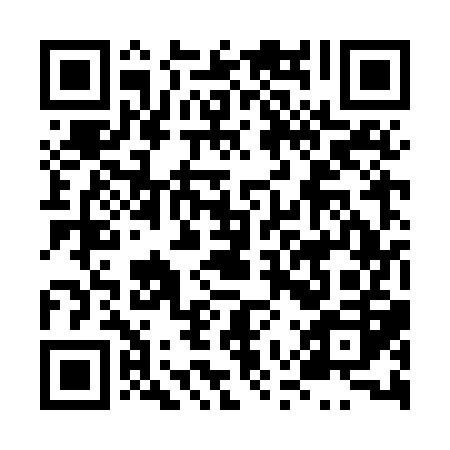 Ramadan times for Gangapur, BangladeshMon 11 Mar 2024 - Wed 10 Apr 2024High Latitude Method: NonePrayer Calculation Method: University of Islamic SciencesAsar Calculation Method: ShafiPrayer times provided by https://www.salahtimes.comDateDayFajrSuhurSunriseDhuhrAsrIftarMaghribIsha11Mon4:564:566:1112:083:326:066:067:2012Tue4:554:556:1012:083:326:066:067:2113Wed4:544:546:0912:073:326:076:077:2114Thu4:534:536:0812:073:326:076:077:2215Fri4:524:526:0712:073:326:076:077:2216Sat4:514:516:0612:073:316:086:087:2217Sun4:504:506:0512:063:316:086:087:2318Mon4:494:496:0412:063:316:096:097:2319Tue4:484:486:0312:063:316:096:097:2420Wed4:474:476:0212:053:316:096:097:2421Thu4:464:466:0112:053:316:106:107:2522Fri4:454:456:0012:053:316:106:107:2523Sat4:444:445:5912:053:316:106:107:2524Sun4:434:435:5812:043:306:116:117:2625Mon4:424:425:5712:043:306:116:117:2626Tue4:414:415:5612:043:306:116:117:2727Wed4:404:405:5512:033:306:126:127:2728Thu4:394:395:5412:033:306:126:127:2829Fri4:384:385:5312:033:296:136:137:2830Sat4:374:375:5212:023:296:136:137:2831Sun4:364:365:5112:023:296:136:137:291Mon4:354:355:5012:023:296:146:147:292Tue4:344:345:4912:023:286:146:147:303Wed4:334:335:4912:013:286:146:147:304Thu4:324:325:4812:013:286:156:157:315Fri4:314:315:4712:013:286:156:157:316Sat4:304:305:4612:003:276:166:167:327Sun4:294:295:4512:003:276:166:167:328Mon4:274:275:4412:003:276:166:167:339Tue4:264:265:4312:003:266:176:177:3310Wed4:254:255:4211:593:266:176:177:34